十二月份讀書會 會議記錄表十二月份讀書會 會議記錄表十二月份讀書會 會議記錄表十二月份讀書會 會議記錄表日期/時間2022/12/22  21:30地點線上會議(google meet)主持人余進忠記錄盧瑞森與會成員(按字母順序排列) 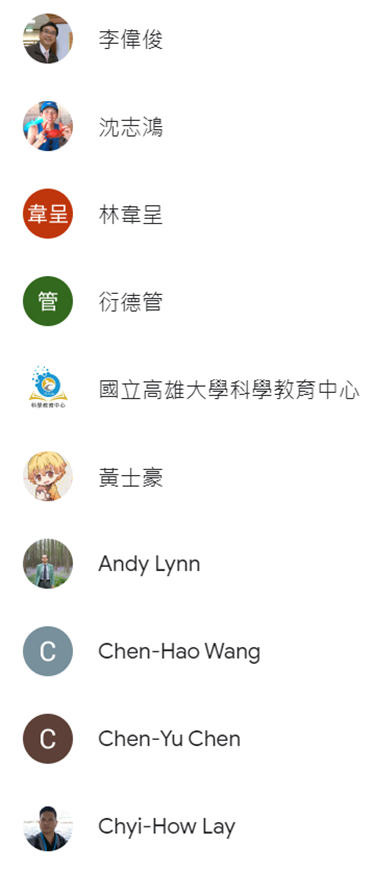 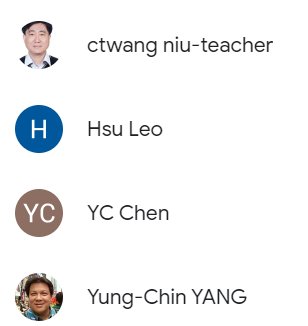 (按字母順序排列) (按字母順序排列) 會議記錄會議記錄會議記錄會議記錄12月份讀書會圓滿結束，感謝徐峻祥創辦人對元宇宙新應用的講演分享，感謝各位先進們的出席。2023年01月讀書會主持人將由國科會 駐印科技組組長 王金燦 教授擔任。時間：待定。主講者：待定。主題：待定歡迎各位先進踴躍參與。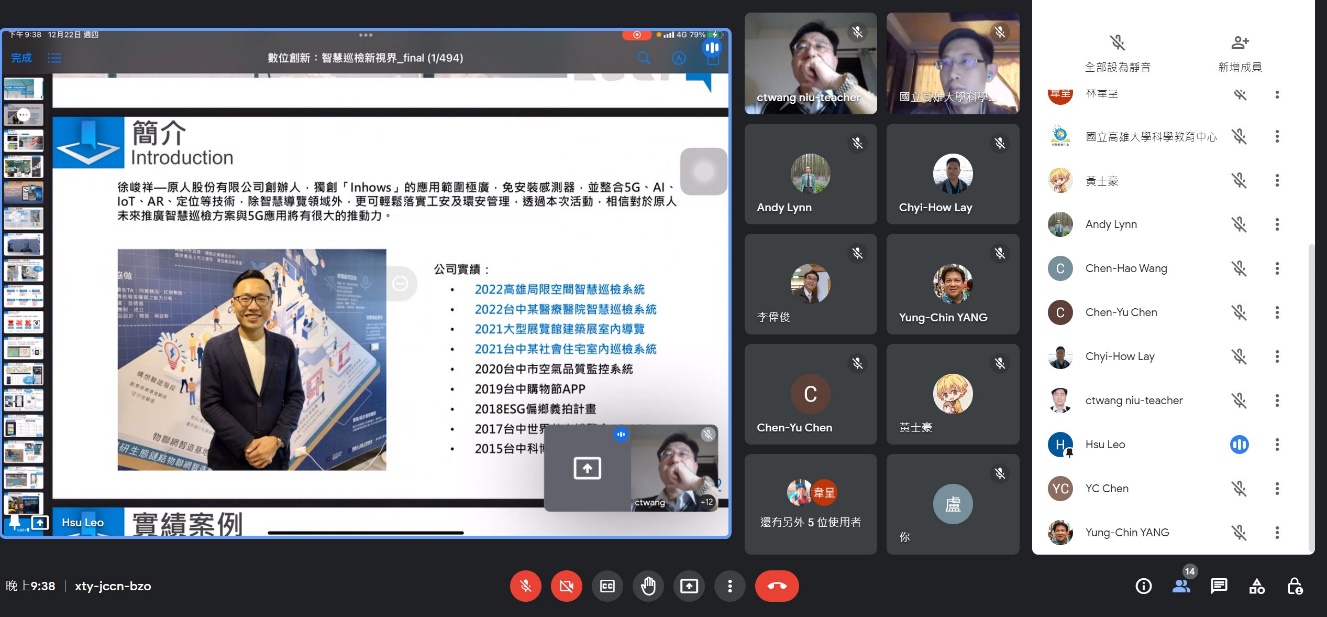 讀書會進行一景。12月份讀書會圓滿結束，感謝徐峻祥創辦人對元宇宙新應用的講演分享，感謝各位先進們的出席。2023年01月讀書會主持人將由國科會 駐印科技組組長 王金燦 教授擔任。時間：待定。主講者：待定。主題：待定歡迎各位先進踴躍參與。讀書會進行一景。12月份讀書會圓滿結束，感謝徐峻祥創辦人對元宇宙新應用的講演分享，感謝各位先進們的出席。2023年01月讀書會主持人將由國科會 駐印科技組組長 王金燦 教授擔任。時間：待定。主講者：待定。主題：待定歡迎各位先進踴躍參與。讀書會進行一景。12月份讀書會圓滿結束，感謝徐峻祥創辦人對元宇宙新應用的講演分享，感謝各位先進們的出席。2023年01月讀書會主持人將由國科會 駐印科技組組長 王金燦 教授擔任。時間：待定。主講者：待定。主題：待定歡迎各位先進踴躍參與。讀書會進行一景。